ПРОЄКТ                                                     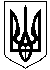 УКРАЇНАМАЛИНСЬКА МІСЬКА  РАДАЖИТОМИРСЬКОЇ ОБЛАСТІ                          Р І Ш Е Н Н я          малинської МІСЬКОЇ ради(____________ сесія восьмого скликання)від                  2022  року №  Про надання згоди на безоплатне прийняття майна у комунальну власністьМалинської міської територіальної громади Відповідно до пунктів 31, 51 частини 1 статті 26 та частин 2, 5                          статті 60 Закону України «Про місцеве самоврядування в Україні», Закону України «Про передачу об’єктів права державної та комунальної власності», декларації про перелік товарів, що визнаються гуманітарною допомогою від 26.09.2022 р., міська рада вирішила:1. Надати згоду на безоплатне прийняття у комунальну власність Малинської міської територіальної громади транспортного засобу IRISBUS CROSSWAY VNESFR 1600M015022, номер машини АG - 0408, балансовою (первісною) вартістю 10000 євро, переданого як гуманітарна допомога Міністерством закордонних справ Естонської Республіки.2. Передати в оперативне управління (на баланс) управління освіти, молоді, спорту та національно-патріотичного виховання виконавчого комітету Малинської міської ради (Віталій КОРОБЕЙНИК) транспортний засіб для подальшого використання за цільовим призначенням.3. Управлінню освіти, молоді, спорту та національно-патріотичного виховання виконавчого комітету Малинської міської ради (Віталій КОРОБЕЙНИК) здійснити заходи з проведення реєстрації вищезазначеного транспортного засобу.4. Дозволити управлінню освіти, молоді, спорту та національно-патріотичного виховання виконавчого комітету Малинської міської ради (Віталій КОРОБЕЙНИК) експлуатацію транспортного засобу IRISBUS CROSSWAY VNESFR 1600M015022, номер машини АG - 0408 з дати його отримання. 5. Контроль за виконанням цього рішення покласти на постійну               комісію  з питань фінансів, бюджету, планування соціально-економічного розвитку, інвестицій та міжнародного співробітництва.     Міський голова                                                                   Олександр СИТАЙЛОВіталій ЛУКАШЕНКООлександр ПАРШАКОВВіталій КОРОБЕЙНИК